Go Green Paperless BillingWholesale: Products & Services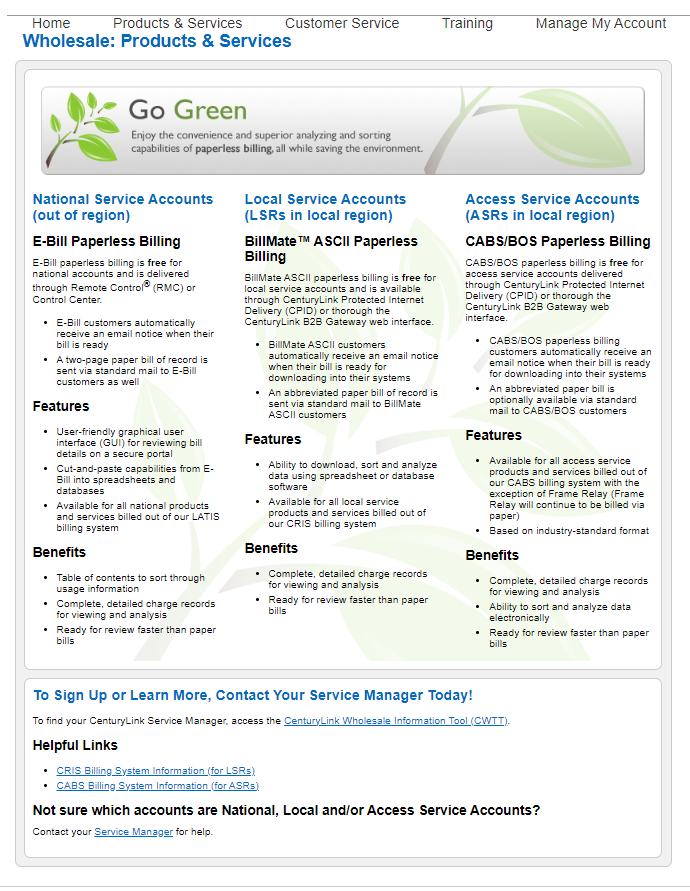 To Sign Up or Learn More, Contact Your Service Manager Today!To find your CenturyLink Service Manager, access the CenturyLink Wholesale Information Tool (CWTT).Helpful LinksCRIS Billing System Information (for LSRs)Ensemble Billing System Information (for LSRs)CABS Billing System Information (for ASRs)Not sure which accounts are National, Local and/or Access Service Accounts?Contact your Service Manager for help.Last reviewed: March 12, 2024https://www.centurylink.com/wholesale/paperlessbilling.htmlNational Service Accounts
(out of region)E-Bill Paperless BillingE-Bill paperless billing is free for national accounts and is delivered through Remote Control® (RMC) or Control Center.E-Bill customers automatically receive an email notice when their bill is readyA two-page paper bill of record is sent via standard mail to E-Bill customers as wellFeaturesUser-friendly graphical user interface (GUI) for reviewing bill details on a secure portalCut-and-paste capabilities from E-Bill into spreadsheets and databasesAvailable for all national products and services billed out of our LATIS billing systemBenefitsTable of contents to sort through usage informationComplete, detailed charge records for viewing and analysisReady for review faster than paper billsLocal Service Accounts
(LSRs in local region)BillMate™ ASCII Paperless BillingBillMate ASCII paperless billing is free for local service accounts and is available through CenturyLink Protected Internet Delivery (CPID) or through the CenturyLink B2B Gateway web interface.BillMate ASCII customers automatically receive an email notice when their bill is ready for downloading into their systemsAn abbreviated paper bill of record is sent via standard mail to BillMate ASCII customersFeaturesAbility to download, sort and analyze data using spreadsheet or database softwareAvailable for all local service products and services billed out of our CRIS Ensemble billing systemBenefitsComplete, detailed charge records for viewing and analysisReady for review faster than paper billsAccess Service Accounts
(ASRs in local region)CABS/BOS Paperless BillingCABS/ Bill Output Specifications (BOS) paperless billing is free for access service accounts delivered through CenturyLink Protected Internet Delivery (CPID) or through the CenturyLink B2B Gateway web interface.CABS/BOS paperless billing customers automatically receive an email notice when their bill is ready for downloading into their systemsAn abbreviated paper bill is optionally available via standard mail to CABS/BOS customersFeaturesAvailable for all access service products and services billed out of our CABS billing system with the exception of Frame Relay (Frame Relay will continue to be billed via paper)Based on industry-standard formatBenefitsComplete, detailed charge records for viewing and analysisAbility to sort and analyze data electronicallyReady for review faster than paper bills